Uhol a jeho veľkosť   Odhadnite veľkosť uhla, označte jeho vrchol. Odmerajte uhlomerom a napíš jeho veľkosť.K danému uhlu dorysujte jeho susedný uhol a určite ich veľkosť. Zapíšte.    a)                                                                                b)                                                                                                                            α3. K danému uhlu dorysujte vrcholový uhol a určite ich veľkosť. Zapíšte.     a)                                           b)                                                      c)                                                                     β                   α                                                                                                                      γ                 4. Narysujte uhol α = 65°. Zostrojte k nemu susedný  a zapíšte jeho veľkosť. 5.  Vypočítajte veľkosti susedných uhlov, ak dané uhly sú k nemu vrcholové:   a) α = 85°           b) β = 125°            c) γ = 42°         d) δ = 131°.6. Určite veľkosť vrcholového uhla, ak susedný má veľkosť:    a) ε = 110°         b)  δ = 38°        c) β = 90°.7. Vypočítajte vyznačené uhly :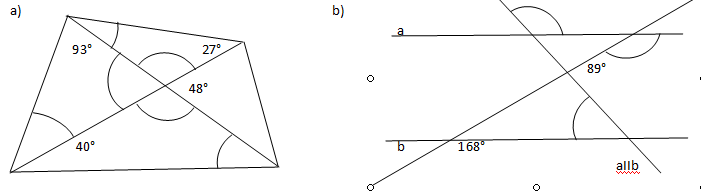 8. V trojuholníku na obrázku vyznačte a pomenujte písmenami α, β. γ vnútorné uhly. Pomocou uhlomeru odmerajte veľkosti vnútorných uhlov. Určite typ trojuholníka podľa veľkosti uhlov.



9. Na obrázku sú 2 rôznobežné priamky a nimi vytvorené 4 uhly α, β, γ, a δ.
a) Z obrázka vypíšte všetky dvojice:

susedných uhlov: 	_________________________________

vrcholových uhlov:	_________________________________	

b) Dopočítajte veľkosti zvyšných uhlov na obrázku, ak je daný uhol α = 52°36´.
10. Vypočítajte veľkosti neznámych uhlov na obrázku.
a)  					b)  				c) uholveľkosť uhlaα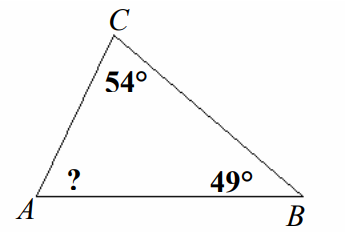 βγtyp trojuholníka:typ trojuholníka: